doi:10.6043/j.issn.0438-0479.201705024Nb-Cr-Mo三元系相图的实验测定与热力学计算王翠萍，陈 冰，陈悦超，张锦彬，卢 勇，杨水源，施 展，刘兴军*(厦门大学  材料学院，福建省材料基因工程重点实验室，福建 厦门 361005)摘要：本研究采用合金法、电子探针显微分析仪(EPMA)和X射线衍射 (XRD)技术，对Nb-Cr-Mo三元系在1 000和1 200℃时全成分的等温截面相图进行了实验测定。结合本研究和已报道的相平衡实验信息，基于CALPHAD (Calculation of Phase Diagrams)方法，对Nb-Cr-Mo三元系相图进行了热力学优化与计算，获得了自洽性良好的热力学参数，计算结果与实验数据取得了良好的一致性。关键词：Nb-Cr-Mo三元系；相图；CALPHAD；热力学计算中图分类号:TG 113.1      文献标志码: A目前，Nb-Si基高温合金被认为是最有希望成为1200~1400 ℃的高温条件下使用的航空发动机涡轮叶片的新型合金材料[1-3]。但是Nb-Si基高温合金存在高温抗氧化性[1]和室温韧性[4]较差的缺点，限制了该合金在航空领域的应用。因此，采用合金化方法来改善Nb-Si基高温合金的力学和抗氧化等性能是目前的研究重点[2-3, 5-21]。主要的合金化元素有Ti、Hf、Al、Cr、Zr、V、Ta、B、Mo、Sn、Ga、Fe、W[2, 3, 5-21]以及Y、Dy、Ho[11, 22-24]等稀土元素。其中，Mo、W、Al等元素有稳定-Nb5Si3相的作用[4, 7, 10, 15, 21]；高含量Ti、Hf有利于-Nb5Si3相的生成[8, 21]；Cr有利于抗氧化性能优异的Laves C14结构的Cr2Nb相的生成[3, 4, 12]。相图是材料设计的基础，Nb-Cr-Mo三元系是Nb-Si基多元合金的重要基础体系之一。 Svechnikov等[25]利用差热分析对Nb-Cr-Mo三元系在1115、1225和1550℃时的等温截面相图进行了实验测定，实验相图中Cr2Nb相的成分范围约在45at.%Nb~55at.%Nb之间。而目前由Stein等[26]报道的Cr-Nb二元实验相图中，Cr2Nb相的成分范围约在30at.%Nb~40at.%Nb之间，两者存在很大的差别。因此，Springer Materials[27]数据库依据Cr-Nb[26]二元系实验相图对Svechnikov等[25]的实验相图进行了修正。由Cr-Mo二元系实验相图[28]可知，BCC相的两相分离临界温度为（880±39）℃，在此温度以下BCC(Cr,Mo)相将分离为BCC(Cr)+BCC(Mo)两相。为了完善Nb-Cr-Mo三元系的实验相图信息，本研究采用合金法、电子探针显微分析（EPMA）和X射线衍射（XRD）等技术，重点关注BCC相的两相分离及Cr2Nb相的固溶度范围，对Nb-Cr-Mo三元系在1000和1200℃时的等温截面相图开展实验研究。同时，利用 CALPHAD方法，在已有实验数据的基础上，建立合理的热力学模型，对该体系相图进行热力学优化与计算，进一步完善Nb-Si基多元合金的热力学数据库，为高温合金的设计提供理论指导。1 实验方法本研究以高纯度的金属Cr (质量分数99.8%)、Mo (质量分数99.8%) 以及Nb (质量分数99.9%) 为原料制备合金样品。首先对原材料进行剪切，然后放入无水乙醇中进行超声波清洗，再使用精密电子天平进行称量，称量后使用DHL-1型高真空电弧熔炼炉进行原料熔炼，整个熔炼过程在高纯氩气保护的高真空电弧熔炼炉中进行。熔炼后的样品经称量，质量损失在0.1%以内。将制备好的合金样品密封于充满氩气的石英管中，分别放入1000和1200 ℃的热处理炉内保温45和25 d，热处理的样品取出后迅速冰水淬火至室温。其中，合金样品的热处理时间由组成合金样品的各金属元素的熔点、金属元素间的扩散系数以及热处理温度决定。经过镶嵌、打磨、抛光、清洗等工序后，作为EPMA观察用样品。实验采用带有背散射电子成像的电子探针显微分析仪(JXA-8100R)对合金样品中的相和组织形貌进行观察并对相成分进行定量测定(加速电压20 kV，电流10 nA)。采用PANalytical X'Pert PRO型X射线衍射仪对合金的晶体结构进行精确分析(Cu靶Kα射线，λKα=0.1540598 nm，扫描步长为0.0167°，每步时间12 s，扫描范围是20º~ 90°，工作电流为30 mA，工作电压为40 kV)，然后采用JADE软件对获得的XRD谱图进行分析。2 实验结果与分析本研究中Nb-Cr-Mo三元系部分合金样品相平衡组织的背散射电子图如图1(a) ~ (f)所示，部分合金样品平衡组织的XRD谱图如图1(g) ~ (j)所示。图1(a)是合金样品Cr80Mo10Nb10热处理后的平衡组织的背散射电子图，该合金的平衡组织由富Cr的BCC1相和C15结构的Cr2Nb相组成，其XRD晶体结构分析(图1(g))得到BCC1相晶格常数为a=b=c=0.295nm，Cr2Nb相的晶格常数为a=b=c=0.699nm。合金样品Cr60Mo35Nb5分别经1000和1200℃平衡处理后得到的是富Cr的BCC1相和富Mo的BCC2相的两相平衡组织如图1(b) 和 (f) 所示，不同温度下热处理后的平衡组织形态相同，而相的成分不同；其中，BCC1相的成分分别为Cr-19.4Mo-0.6Nb和Cr-30.5Mo-3.3Nb， BCC2相的成分分别是Cr-58.3Mo-14.2Nb和Cr-47.3Mo-10.1Nb (详见表1)。图1(j)是合金Cr60Mo35Nb5在1200℃热处理后平衡组织的XRD衍射谱图，其中BCC1相的晶格常数为a=b=c=0.301nm，BCC2相的晶格常数为a=b=c=0.315nm。合金Cr40Mo20Nb40和Cr50Mo10Nb40热处理后均得到Cr2Nb+BCC2的两相平衡组织，如图1(c) 和 (e)所示。由合金的XRD衍射结果分析得到，BCC2相的晶格参数分别为a=b=c=0.315nm和a=b=c=0.317nm，Cr2Nb (C15)相的晶格参数分别为a=b=c=0.700nm和a=b=c=0.702nm。结果表明，合金中Nb含量为40at.%时，随Mo含量的减小合金中各相的晶格参数增大。其中，合金Cr50Mo10Nb40的XRD衍射谱图如图1(i)所示。图1(d)是 Cr60Mo20Nb20合金的EPMA照片，结合表1可知，富Cr的BCC1相成分为Cr-24.1Mo-3.5Nb，富Mo的BCC2相成分为Cr-48.1Mo-14.4Nb，C15结构的Cr2Nb相成分为Cr-11.9Mo-29.9Nb。XRD分析 (图1(h)) 得到，合金中BCC1、BCC2和Cr2Nb相的晶格常数分别为a=b=c=0.298nm，a=b=c=0.314nm和a=b=c=0.700nm。由上述实验信息得出合金的平衡成分表1，可以看出Cr2Nb相可以与BCC1、BCC2以及BCC1+BCC2分别达到相平衡。但是不管在哪种相平衡中，Cr2Nb相的成分范围变化不大，显示出化学计量比化合物的特征。基于表1中合金样品的相平衡成分，本研究绘制了Nb-Cr-Mo三元系在1000和1200 °C时的等温截面相图，如图2所示。在1000和1200°C的等温截面相图中，BCC相从Cr-Mo侧到Mo-Nb侧形成了具有较大固溶度范围的连续固溶体相，且随着温度的升高BCC相的成分范围明显增大。相图中均出现BCC1+BCC2相的两相分离区，并且随着温度的升高两相分离区的成分范围明显缩小，然而在Cr-Mo二元系实验相图[28]中，BCC相在临界温度（880±39）°C以下才会发生两相分离现象，表明Nb元素的添加显著提高了Cr-Mo二元系中BCC相的两相分离的临界温度。Mo元素在Cr2Nb相中存在一定的固溶度，在1000和1200 ℃时Mo元素在Cr2Nb相中的最大固溶度约为13.6 at.%Mo和11.9at.%Mo，可为Nb-Si基高温合金中合金化元素Mo的添加提供指导作用。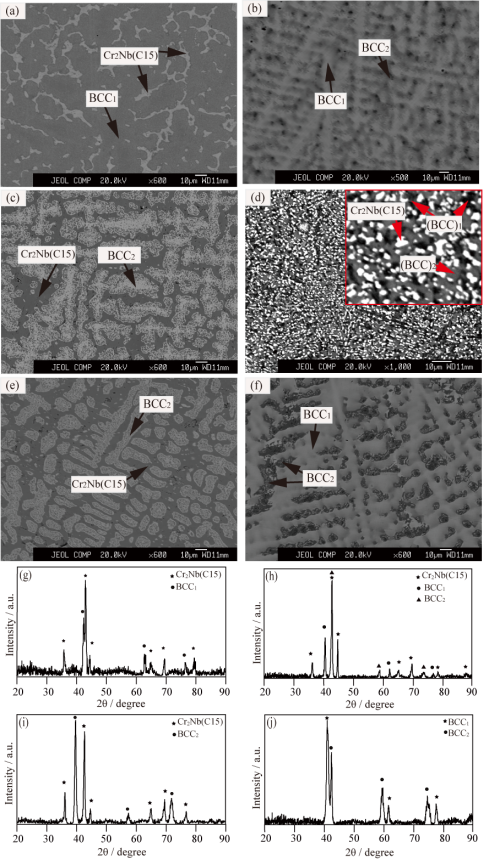 1000 ℃热处理45 d：(a)、(g) Cr80Mo10Nb10 ，(b) Cr60Mo35Nb5 ；1200℃热处理25d：(c) Cr40Mo20Nb40 ，(d)、(h) Cr60Mo20Nb20 ，(e)、(i) Cr50Mo10Nb40 ，(f)、(j) Cr60Mo35Nb5 .图1 Nb-Cr-Mo三元系合金中典型相平衡组织的EPMA照片和XRD衍射谱图Fig.1 BSE images and X-ray diffraction patterns of typical ternary Nb-Cr-Mo alloys表1 Nb-Cr-Mo合金在1000 和1200 °C时平衡相的成分表Tab. 1  Equilibrium compositions of the Nb-Cr-Mo ternary alloys at 1000 and 1200 ℃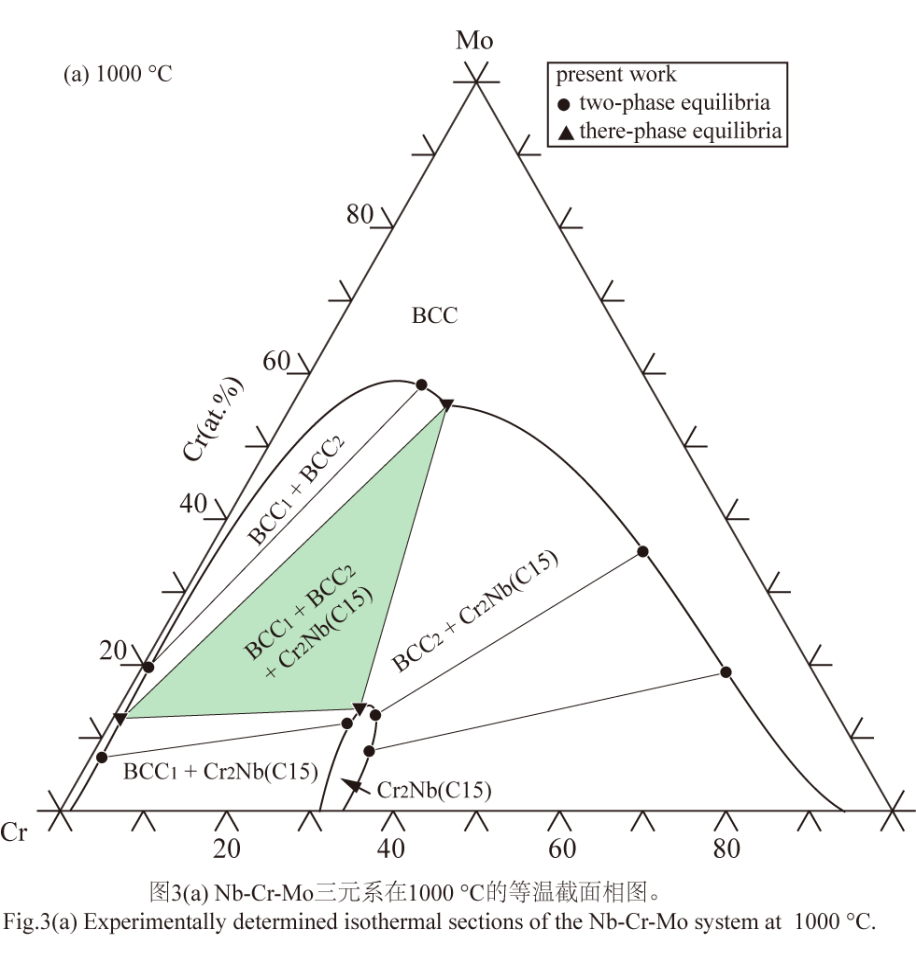 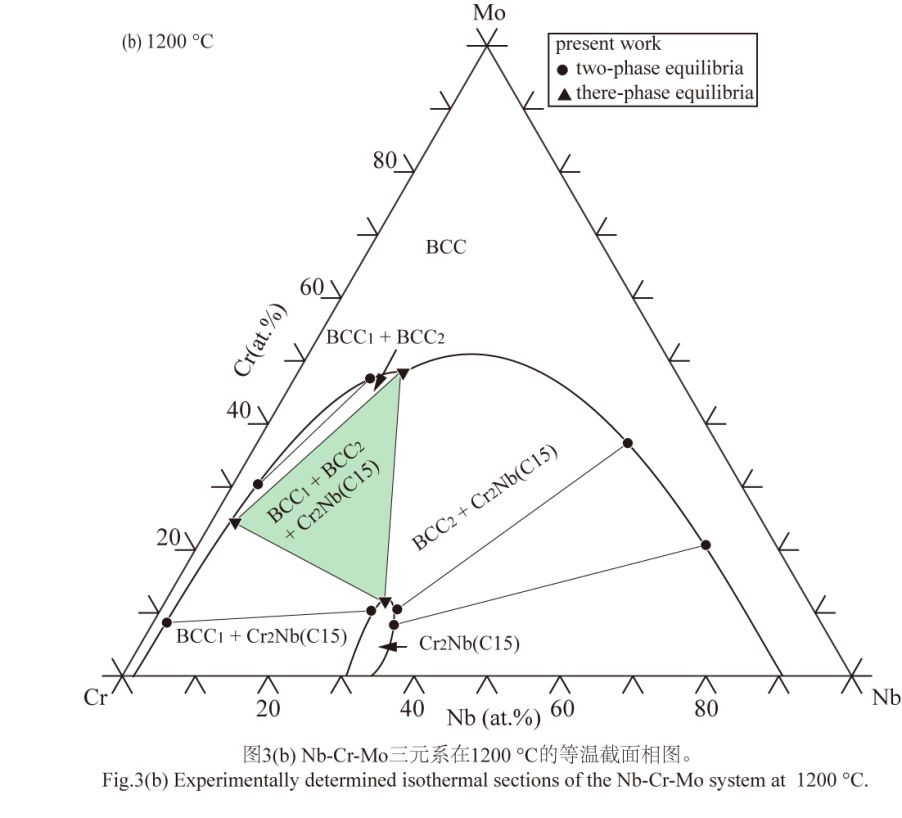 图2 Nb-Cr-Mo三元系在1000 ℃ （a）和1200 ℃ （b）的等温截面相图Fig.2 Experimentally determined isothermal sections of the Nb-Cr-Mo system at  1000 ℃ (a) and 1200℃ (b)3 热力学计算本研究中基础二元系Cr-Mo、Cr-Nb和Mo-Nb的热力学参数分别采用Frisk[29]、Costa[22]和Wei Xiong[23]的评估结果。其中，二元系中固相的结构信息如表2所示。表2 Nb-Cr-Mo三元系各个固体相的晶体结构以及热力学模型Tab. 2 The stable solid phases in the Nb-Cr-Mo binary systems注：SSM. 亚正规溶体模型；SM. 亚点阵溶体模型。3.1 热力学模型3.1.1 亚正规溶体模型Nb-Cr-Mo三元系中，液相、BCC相均采用了(Cr，Mo，Nb)亚正规溶体模型来描述，其吉布斯自由能表达式为：                                           (1)式中，表示组元(=Cr, Mo, Nb)的摩尔分数；为组元的摩尔自由能，各纯组元的采用SGTE数据[30]；R表示气体常数，R=8.314J/(mol·k)；T表示温度；为磁性能；为过剩自由能，计算公式用Redlich-Kister[31]多项式描述：(2)                                         (3)                                                                                            (4)式中，表示二元相互作用参数；表示三元相互作用参数，a，b为待优化的热力学参数。3.1.2 双亚点阵模型Nb-Cr-Mo三元系中Cr2Nb相采用(Cr, Nb)2(Cr, Nb)1双亚点阵模型来描述，其吉布斯自由能表达式为：                 (5)式中，表示Cr2Nb相第一个点阵被Cr组元占据时的吉布斯自由能，表示Cr2Nb相第二个点阵被Cr组元占据时的吉布斯自由能；和表示的意义同上。表示Cr2Nb相第二个点阵被Cr组元占据时，第一个点阵内两组元Cr和Nb之间的相互作用参数； 、和的意义同上，R表示气体常数，R=8.314J/(mol·k)；T表示温度。3.2 计算结果与讨论本研究优化得到的Nb-Cr-Mo三元系中各相的热力学参数如表3所示。以本研究的实验结果和相关的热力学信息为依据，优化与计算了Nb-Cr-Mo三元系在1000和1200℃的等温截面相图，如图3所示。由计算相图可知，相图中均存在BCC和Cr2Nb单相区，BCC1+BCC2、BCC1+Cr2Nb和BCC1+Cr2Nb两相区以及Cr2Nb+ BCC1+BCC2三相区。计算结果与本研究的实验结果相符合。随后，利用本研究优化的热力学参数分别计算了该体系在1115、1225和1550℃时的等温截面相图，如图4所示。计算结果与Springer Materials[27]数据库中所报道Nb-Cr-Mo三元系的等温截面实验相图基本吻合。图5是计算的不同Nb元素的添加下Cr-Mo二元系中BCC相两相分离的相界限曲线，可以看出Nb元素的添加使BCC相两相分离的临界温度明显升高，计算结果验证了实验结果的可靠性。表3 Nb-Cr-Mo三元系的热力学参数表Tab. 3 Thermodynamic description of  the Nb-Cr-Mo syetem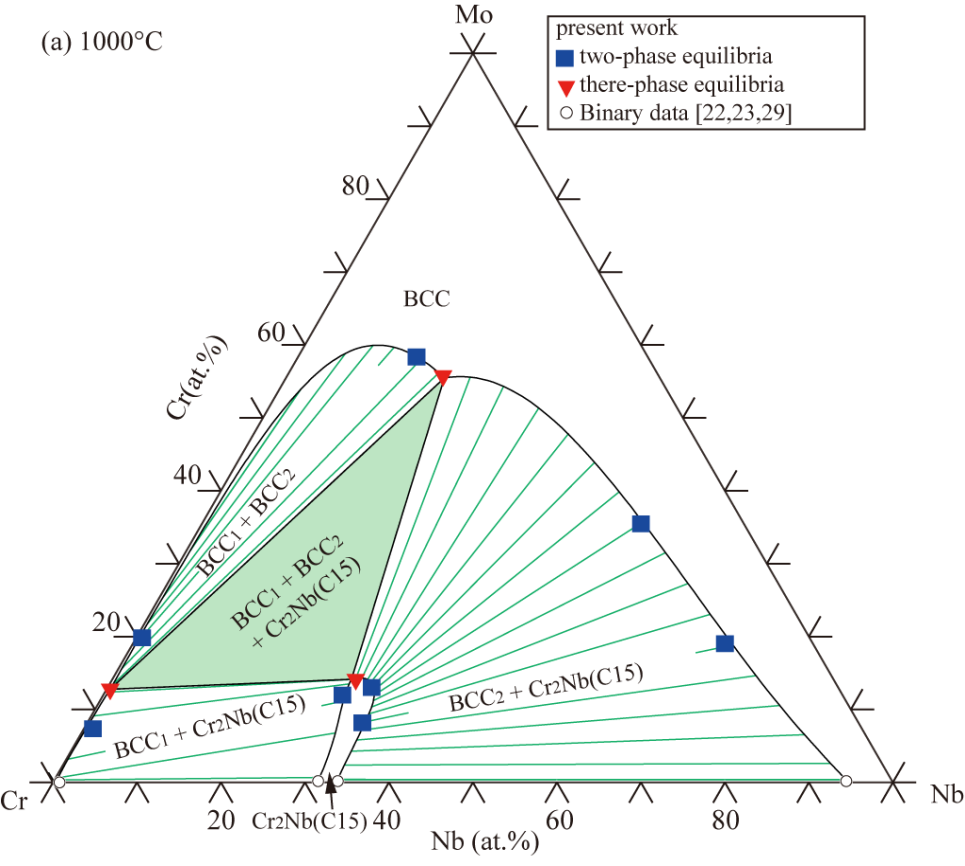 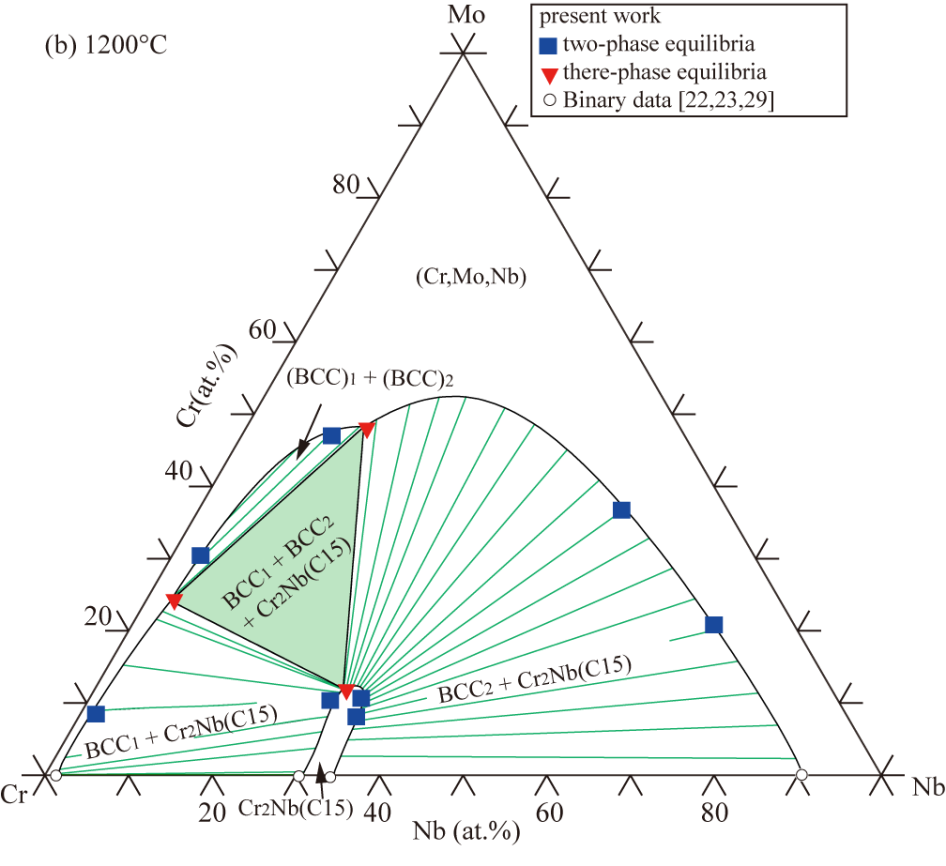 图3 计算的Nb-Cr-Mo三元系在1000 ℃（a）和1200℃（b）的等温截面相图Fig.3 Calculated  isothermal sections of the Nb-Cr-Mo system at 1000 ℃ (a) and 1200℃ (b)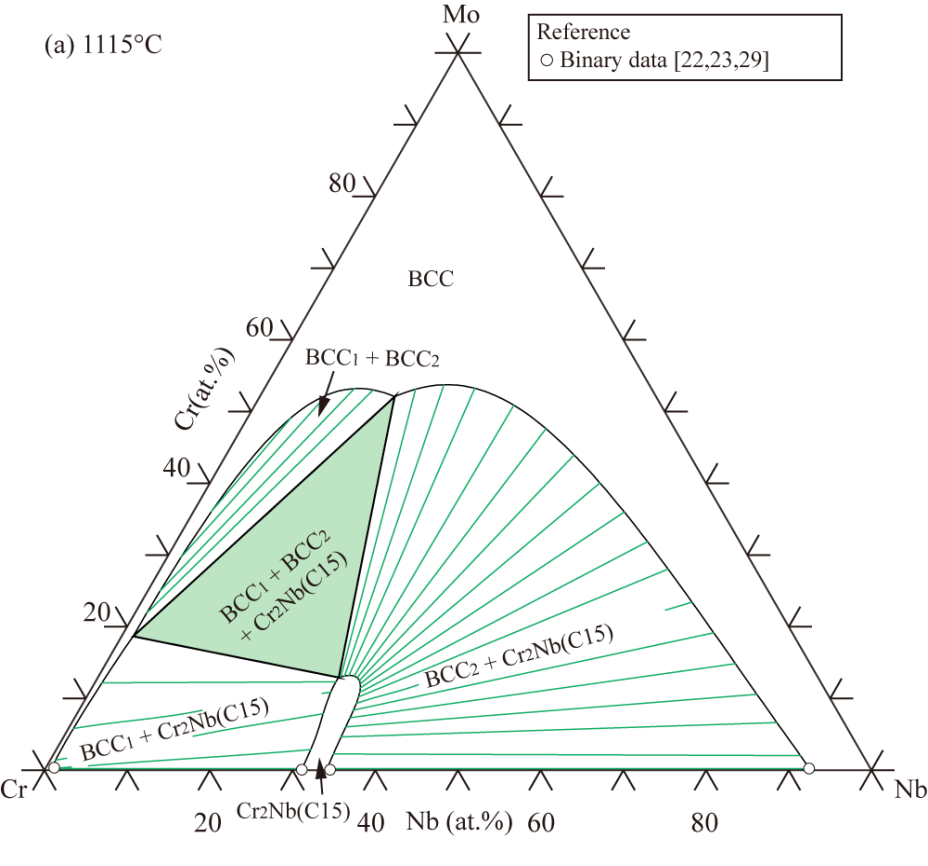 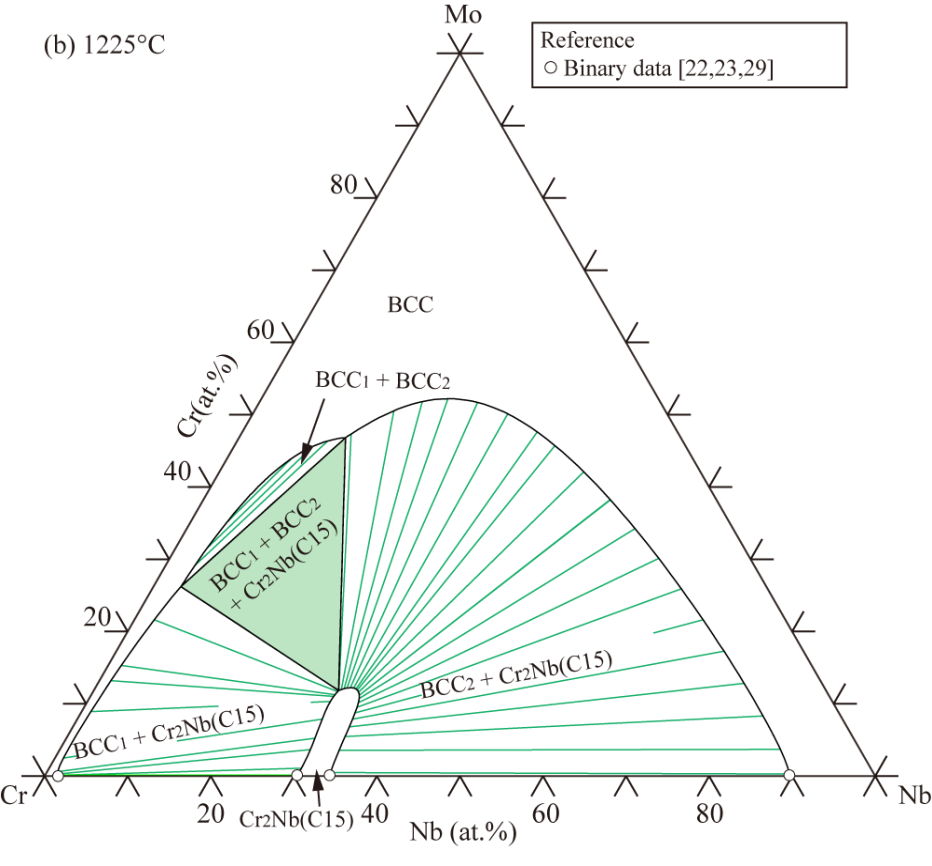 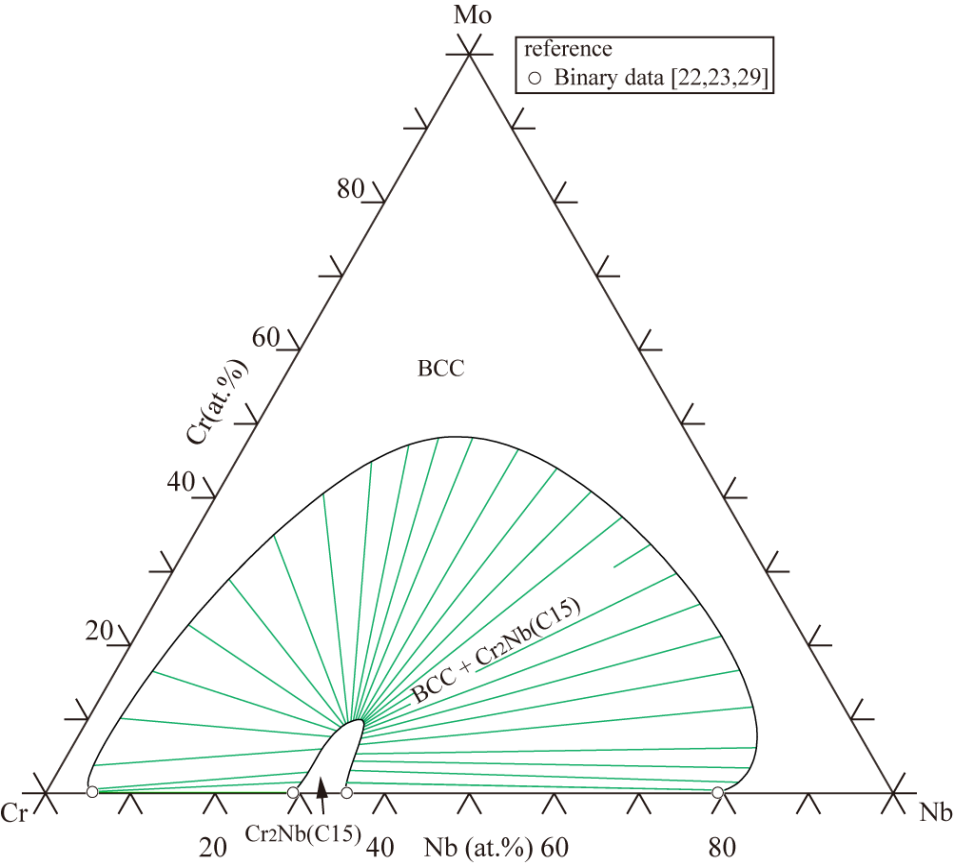 图4 计算的Nb-Cr-Mo三元系在1115℃（a）,1225℃ （b）和1550℃ （c）的等温截面相图Fig.4 Calculated  isothermal sections of the Nb-Cr-Mo system at 1115℃ (a), 1225℃ (b) and 1550℃ (c)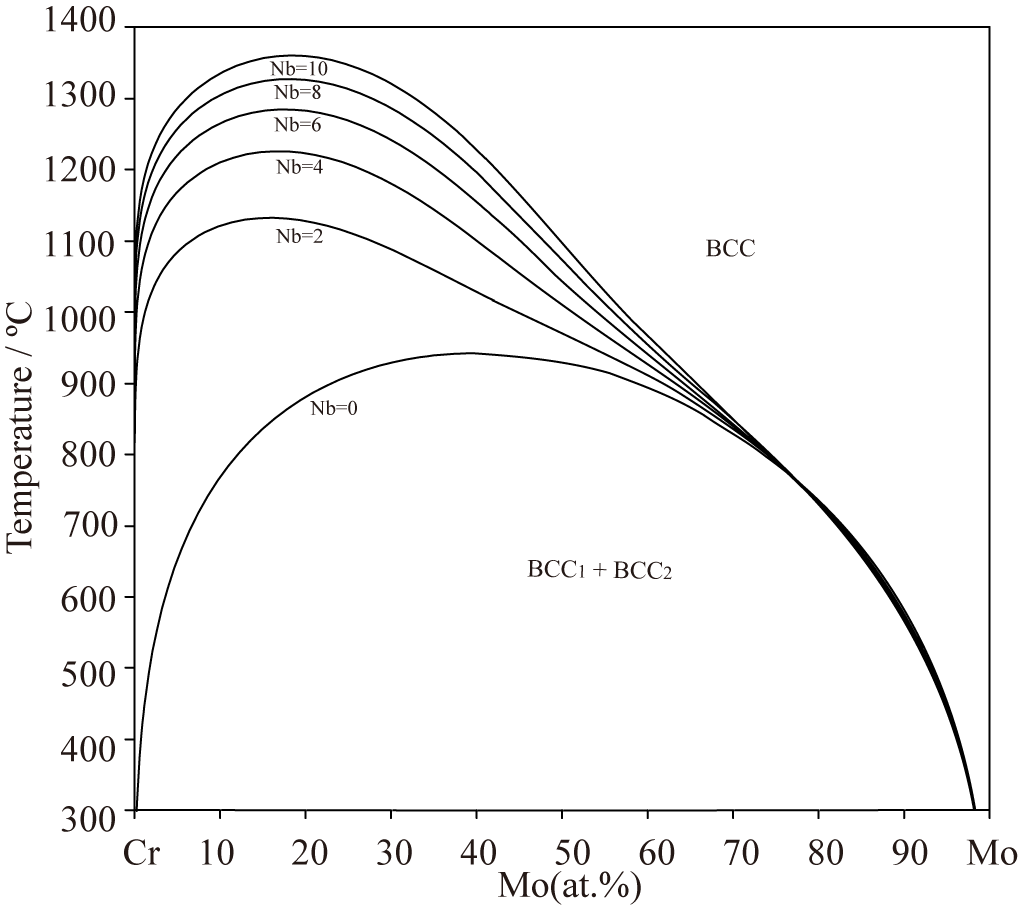 图5 计算的不同浓度 Nb元素对Cr-Mo二元系中BCC相两相分离的影响Fig.5 Calculated BCC phase separation of the Cr-Mo system with different Nb additions4 结  论本研究采用合金法、EPMA和XRD等技术实验测定了Nb-Cr-Mo三元系在1000和1200 °C时全成分范围内的等温截面相图。实验结果表明：1)在1000和1200℃时，Nb-Cr-Mo三元系中均出现了BCC1+BCC2的两相分离区；Nb元素的添加显著提高了Cr-Mo二元系中BCC相的两相分离的临界温度，并且随着温度升高，BCC1+BCC2两相分离区明显减小；2) 实验确定了三相区Cr2Nb+ BCC1+BCC2的存在，并确定了三相区的成分范围，且随着温度的升高三相区的范围明显减小；3) 研究发现，Mo元素在Cr2Nb相中具有一定的固溶度，在1000和1200 °C 时Mo元素在Cr2Nb相中的最大的固溶度分别约为13.6 at.%Mo和11.9at.%Mo。以本研究的实验结果为依据，采用CALPHAD方法优化与计算了Nb-Cr-Mo三元系的相图，计算结果与实验结果取得良好的一致性。本研究所获得的Nb-Cr-Mo三元系的实验相图信息和热力学参数，可进一步完善Nb-Si基高温合金的热力学数据库，为Nb-Si基高温合金成分和组织设计及制备工艺的优化提供基础理论信息。参考文献：[1] TITRAN R H. Niobium and its alloys[J]. Advanced Materials and Processes, 1992, 142(5): 34-41.[2] TANG L, MA C L, ZHAO X Q. Effect of Cr on mi-crostructure and fracture toughness of Nb-20Ti-16Si-xCr alloys[J]. Rare Metal Materials and Engineering S, 2009, 3. [3] MA C L, LI J G, TAN Y, et al. Effect of B addition on the microstructures and mechanical properties of Nb-16Si-10Mo-15W alloy[J]. Materials Science and Engineering: A, 2004, 384(1): 377-384. [4] SHAH D M, ANTON D L, POPE D P, et al. In-situ refractory intermetallic-based composites[J]. Materials Science and Engineering: A, 1995, 192: 658-672. [5] ZHENG H, LU S, et al. Effect of Al additions on the oxidation behavior of Laves phase NbCr2 alloys at 1373K and 1473K[J]. International Journal of Refractory Metals and Hard Materials, 2009, 27(3): 659-663. [6] ZELENITSAS K, TSAKIROPOULOS P. Effect of Al, Cr and Ta additions on the oxidation behaviour of Nb-Ti-Si in situ composites at 800°C[J]. Materials Science and Engineering: A, 2006, 416(1): 269-280. [7] FUJIKURA M, KASAMA A, TANAKA R, et al. Effect of alloy chemistry on the high temperature strengths and room temperature fracture toughness of advanced Nb-based alloys[J]. Materials Transactions, 2004, 45(2): 493-501. [8] MIURA S, HATABATA T, OKAWA T, et al. Effect of Alloying Elements on Nb-Rich Portion of Nb-Si-X Ternary Systems and In Situ Crack Observation of Nb-Si-Based Alloys[J]. Metallurgical and Materials Transactions A, 2014, 45(3): 1136-1147. [9] SUN Z, GUO X, GUO B. Effect of B and Ti on the directionally solidified microstructure of the Nb-Si alloys[J]. International Journal of Refractory Metals and Hard Materials, 2015, 51: 243-249. [10] DOKUMACI E, ÖZKAN I, ÖZYIGIT M B, et al. Effect of boronizing on the oxidation of niobium[J]. International Journal of Refractory Metals and Hard Materials, 2013, 41: 276-281. [11] SHA J, HIRAI H, TABARU T, et al. Effect of carbon on microstructure and high-temperature strength of Nb-Mo-Ti-Si in-situ composites prepared by arc-melting and directional solidification[J]. Materials Science and Engineering: A, 2003, 343(1): 282-289. [12] LIU A, SUM L, LI S, et al. Effect of cerium on microstructures and high temperature oxidation resistance of an Nb-Si system in-situ composite[J]. Journal of Rare Earths, 2007, 25(4): 474-479. [13] YANG Y, BEWLAY B P, JACKSON M R, et al. Effect of Cr Addition on the Multiphase Equilibria in the Nb-rich Nb-Si-Ti System-Thermodynamic Modeling and Designed Experiments[C]. MRS Proceedings. Cambridge University Press, 2008, 1128: 1128-U05-42. [14] KASHYAP S, TIWARY C S, Chattopadhyay K. Effect of gallium on microstructure and mechanical properties of Nb-Si eutectic alloy[J]. Intermetallics, 2011, 19(12): 1943-1952. [15] ZHENG P, SHA J B, LIU D M, et al. Effect of Hf on high-temperature strength and room-temperature ductility of Nb-15W-0.5 Si-2B alloy[J]. Materials Science and Engineering: A, 2008, 483: 656-659. [16] LI W, YANG H, SHAN A, et al. Effect of Mo addition on the phase stability of β-Nb 5 Si 3 phase[J]. Intermetallics, 2006, 14(4): 392-395. [17] 郑鹏, 沙江波, 刘东明, 等. Effect of Si content on mechanical properties of Nb-Si based alloys with Nbss/Nb5Si3 structure[J]. 中国有色金属学会会刊(英文版), 2006, 16(A03): 2030-2033. [18] WU M, LI S, JIANG L, et al. Effect of trace Zn, P and Mg additions on microstructure and mechanical properties of Nb-Si-Ti alloys[J]. Progress in Natural Science: Materials International, 2011, 21(2): 139-145. [19] KIM H S, KIM W Y, LIM S H. Microstructure and elastic modulus of Ti-Nb-Si ternary alloys for biomedical applications[J]. Scripta materialia, 2006, 54(5): 887-891.[20] ZHANG S, GUO X. Effects of B addition on the microstructure and properties of Nb silicide based ultrahigh temperature alloys[J]. Intermetallics, 2015, 57: 83-92. [21] GENG J, TASKIROPOULOS P, SHAO G. The effects of Ti and Mo additions on the microstructure of Nb-silicide based in situ composites[J]. Intermetallics, 2006, 14(3): 227-235. [22] NETO J G C, FRIES S G, LUKAS H L, et al. Thermodynamic optimisation of the Nb-Cr system[J]. Calphad, 1993, 17(3): 219-228. [23] XIONG W, DU Y, LIU Y, et al. Thermodynamic assessment of the Mo-Nb-Ta system[J]. Calphad, 2004, 28(2): 133-140.[24] QU S, HAN Y F, SONG J X, et al. Effects of Y and Ce on microstructures and properties of Nb-Si system composites[J]. Journal of Rare Earth, 2004, 22(z1): 197-200.[25] SVECHNIKOV V M, KOBZEBKO G F. Investigation of the system chromiumniobium-molybdenum [R]. Institue of Physics of Metals, Academy of Sciences, Ukrainian SSR, 1964. [26] STEIN F, HE C, WOSSACK I. The liquidus surface of the Cr-Al-Nb system and re-investigation of the Cr-Nb and Al-Cr phase diagrams[J]. Journal of Alloys and Compounds, 2014, 598: 253-265. [27] PIERRE V. Pauling file in: Inorganic solid phases, Springer Materials (online database).[28] VENKATRAMAN M, NEUMANN J P. The Cr-Mo (chromium-molybdenum) system[J]. Journal of Phase Equilibria, 1987, 8(3): 216-220.[29] Frisk K, GUSTAFSON P. An assessment of the Cr-Mo-W system[J]. Calphad, 1988, 12(3): 247-254. [30] DINSDALE A T. SGTE data for pure elements[J]. Calphad, 1991, 15(4): 317-425.[31] REDLICH O, KISTER A T. Algebraic representation of thermodynamic properties and the classification of solutions[J]. Indengchem, 1948, 40(2): 345-348.Experimental Investigation andThermodynamic Calculation of the Phase Equilibria in the Nb-Cr-Mo ternary systemWANG Cuiping, CHEN Bing, CHEN Yuechao ZHANG Jinbin, YANG Shuiyuan, SHI Zhan, LIU Xingjun*(Fujian Provincial Key Laboratory of Materials Genome, College of Materials, Xiamen University, Xiamen 361005, China)Abstract: In this work, the phase equilibria of the Nb-Cr-Mo ternary system at 1000°C and 1200°C were experimentally determined using a combined method of electron probe microanalysis and X-ray diffraction on the equilibrated alloys. Based on the experimental results from this work and literatures, the Nb-Cr-Mo ternary system was thermodynamically assessed by using CALPHAD (Computer Coupling of Phase Diagrams) method. The calculated results agree well the experimental data.Key words: Nb-Cr-Mo ternary system; phase diagram; CALPHAD; thermodynamic assessment温度/℃时间/d合金平衡相原子分数/%原子分数/%原子分数/%原子分数/%原子分数/%原子分数/%温度/℃时间/d合金平衡相BCC1BCC1BCC2BCC2Cr2NbCr2Nb温度/℃时间/d合金平衡相NbMoNbMoNbMo100045Cr80Mo10Nb10BCC1 / Cr2Nb1.07.428.611.4100045Cr40Mo20Nb40BCC2 / Cr2Nb52.135.231.012.8100045Cr50Mo10Nb40BCC2 / Cr2Nb70.718.533.17.6100045Cr60Mo20Nb20BCC1 / BCC2 /Cr2Nb0.912.318.655.629.213.6100045Cr60Mo35Nb5BCC1 / BCC20.619.414.258.3120025Cr80Mo10Nb10BCC1 / Cr2Nb1.98.428.810.3120025Cr40Mo20Nb40BCC2 / Cr2Nb50.930.032.410.5120025Cr50Mo10Nb40BCC2 / Cr2Nb64.520.833.28.1120025Cr60Mo20Nb20BCC1 / BCC2 /Cr2Nb3.524.114.448.129.911.9120025Cr60Mo35Nb5BCC1 / BCC23.330.510.147.3体系相皮尔逊符号晶型空间群组晶体结构类型热力学模型Cr-Mo(Cr)cI2WIm-3mA2SSM(Cr,Mo)cI2WIm-3mA2SSMCr-Nb(Cr)cI2WIm-3mA2SSMCr2Nb (LT)cF24Cu2MgFd-3mC15SMCr2Nb (HT)hP12MgZn2P63/mmcC14SM(Nb)cI2WIm-3mA2SSMMo-Nb(Mo,Nb)cI2WIm-3mA2SSM相热力学参数来源液相[29][29][22][22][23][23]本研究本研究本研究BCC相[29][29][22][22][23][23]本研究本研究本研究Cr2Nb(C14)相[22][22][22][22][22]本研究本研究本研究本研究本研究本研究本研究本研究本研究本研究Cr2Nb (C15)相[22][22][22][22][22]本研究本研究本研究